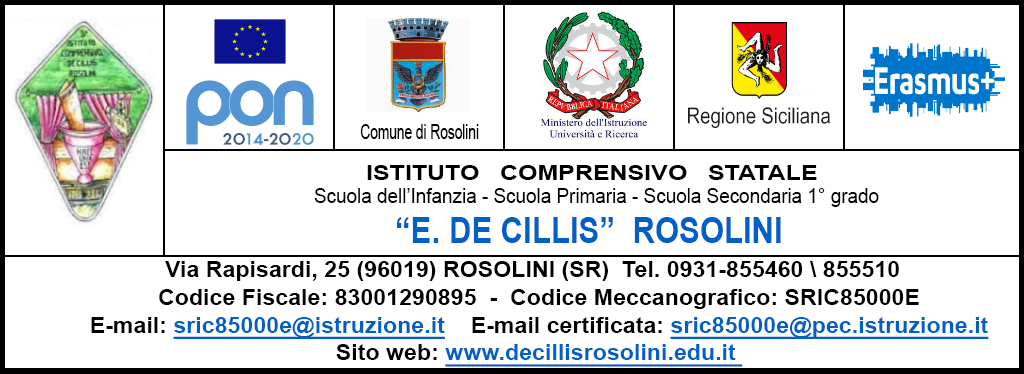 Da allegare al PEI Docenti del Consiglio di Classe:Insegnante di sostegno           										Coordinatore di classe 											Gli insegnanti												VERIFICA INTERMEDIAORARIO E ORGANIZZAZIONE SCOLASTICA (eventuali modifiche)AREA SOCIO-AFFETTIVA RELAZIONALEAREA DELL’AUTONOMIAAREA COGNITIVA-NEUROPSICOLOGICAAREA COMUNICATIVO-LINGUISTICAAREA SENSO-MOTORIA-PERCETTIVAAREA DEGLI APPRENDIMENTIALTRE OSSERVAZIONIPROGETTO EDUCATIVO PER IL RESTO DELL’ANNO SCOLASTICO …………………………